Defense Scoring Protocol Gather evidence while watching the student’s performance.Think collection, not judgment.Look for evidence that corresponds to criteria in the rubric. Use a tool for this, either the rubric itself, or a form that maps to the rubric.Use the Q&A to elicit evidence you don’t think you have.Score the student defense with the rubric.Finish scoring silently. Hold off on dicsussion.Always try to match a given score or circled rubric indicator with a noted piece of evidence from the student presentation.Compare the panel’s scores.One rubric dimension at a time, each panelist states (or hand signals) the score that he or she gave various aspects of the student presentation.Don’t discuss. Just take inventory of the scores.Note where there is relative agreement and disagreement.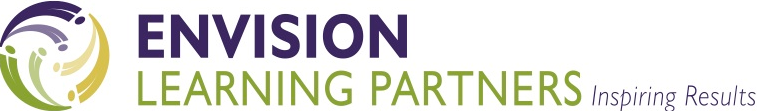 Calibrate 
on areas of disagreement.Panelists quickly speak to the score they gave, citing evidence in the student presentation that supports the judgment.After hearing all viewpoints, see who is willing to move his or her stake.Hold off on discussing the final judgment (pass or resubmit); focus on the discrete parts of the rubric.Decide whether the students passes or should resubmit.Now zoom out from the rubric and consider whether the student has met the standards of your defense, or needs to make improvement and try again.Try to reach consensus. If you can’t, then vote.Planyour feedback.Establish a structure for providing feedback to the student. For example, “Wows and wonders.”Prioritize what to report.Share the duties.